Навигация в React NativeЦель работыВ этой работе мы рассмотрим стандартный метод навигации, называемый навигацией по стеку. Задания для выполненияИспользуя официальную документацию https://reactnative.dev/docs/navigation создайте три экрана вместе с навигайцией по ним: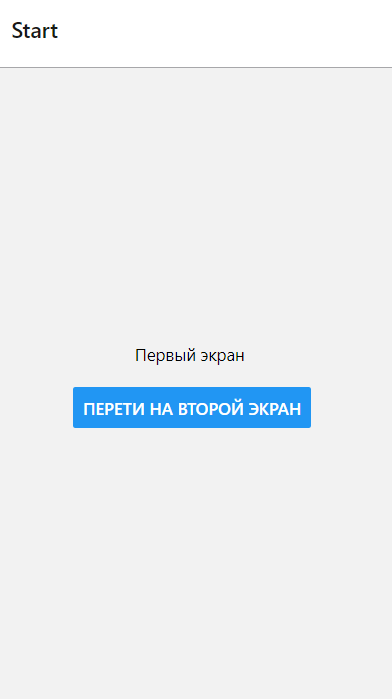 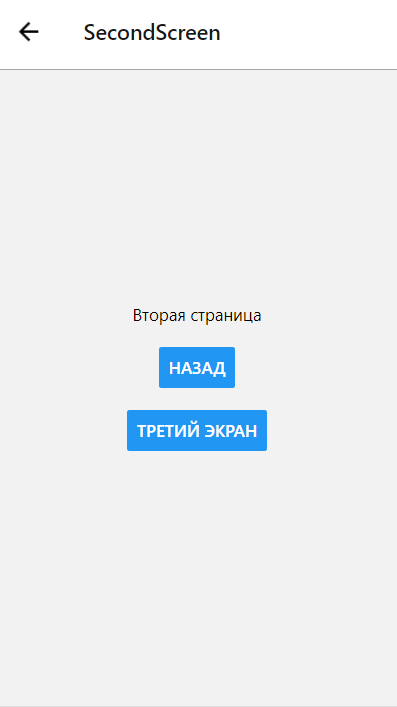 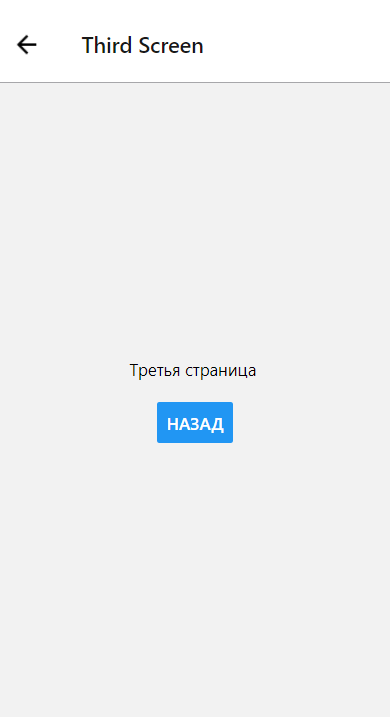 Добавьте основные компоненты на экраны и создайте книгу контактов, галерею или любое другое простое приложение.Загрузить созданную программу на GitHub в репозиторий Student, используя формат в названии Фамилия (латинскими буквами)_4.Методические указанияДля создания навигации вставьте код в начало своего главного или навигационного файла, убедитесь, что перед импортом ничего больше не стоит.import {createStackNavigator} from 'react-navigation-stack';import {createAppContainer } from 'react-navigation';import Start from '../screens/Start';import Second from '../screens/Second';import Third from '../screens/Third';Для перехода между экранами можно использовать кнопки:Для первого экрана: <Button title="Перети на второй экран" onPress={nav}/>Для второго:<Button title="Назад" onPress={() => {props.navigation.goBack(); }}/>Для третьего:<Button title="Назад" onPress={() => {props.navigation.popToTop(); }}/>Контрольные вопросыКак установить зависимости для управляемого проекта Expo?Дополнительные заданияДобавьте Navigation Drawer.